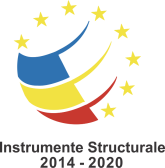 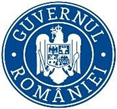 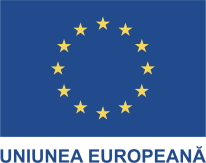 DESCRIERE PROIECT - „Sprijin pentru Ministerul Dezvoltării Regionale, Administrației Publice şi Fondurilor Europene/Ministerul Fondurilor Europene, inclusiv AM POAT, AM POC, AM/OIR POIM, prin asigurarea suportului logistic necesar desfășurării activității zilnice (I)”, cod 2.1.052, SMIS 118641 În luna ianuarie 2018 a fost semnată Decizia de finanțare pentru proiectul “Sprijin pentru Ministerul Dezvoltării Regionale, Administrației Publice și Fondurilor Europene/Ministerul Fondurilor Europene, inclusiv AM POAT, AM POC, AM/OIR POIM, prin asigurarea suportului logistic necesar desfășurării activității zilnice (I)”, cod proiect 2.1.052, cofinanțat din Fondul European de Dezvoltare Regională prin POAT 2014-2020, Axa Prioritară 2 – Sprijin pentru coordonarea, gestionarea și controlul FESI, Obiectivul specific 2.1. Îmbunătățirea cadrului de reglementare, strategic și procedural pentru coordonarea și implementarea FESI, Acțiunea 2.1.1. Activități pentru îmbunătățirea cadrului și condițiilor pentru coordonarea și controlul FESI și pentru gestionarea POAT, POIM ȘI POC.Obiectivul general al proiectului este de a sprijini MRAPFE/MFE (în prezent MIPE) în coordonarea FESI și gestionarea POC, POIM și POAT 2014-2020 prin asigurarea suportului logistic (organizare evenimente, servicii poștale și de curierat, echipamente IT etc.) necesar desfășurării activității zilnice în condiții optime.Obiectivele specifice ale proiectului:  Obiectivul specific 1: Asigurarea condițiilor optime pentru organizarea de evenimente, reuniuni, workshop-uri, sesiuni etc., MRAPFE/MFE (în prezent MIPE) având responsabilitatea gestionării și implementării asistenței financiare nerambursabile alocate României.Obiectivul specific 2: Asigurarea suportului logistic necesar desfășurării în condiții optime a activității zilnice a direcțiilor MRAPFE/MFE (în prezent MIPE), eligibile din POAT, prin asigurarea de servicii poștale și de curierat, servicii de traduceri, servicii de legatorie, furnizare hârtie, furnizare echipamente IT etc.Beneficiar: Ministerul Investițiilor și Proiectelor Europene (anterior MDRAPFE/ MFE)Rezultatele îndeplinite  ale proiectului:Organizarea in bune condiții a celei de-a doua reuniuni a comitetului de monitorizare POIM 2014-2020 – 17-19 noiembrie 2015, SIBIU.2. Organizarea in bune condiții a celei de-a IV-a reuniuni a comitetului de monitorizare POAT 2014-2020 in data de 24 mai 2016, in București.3. Organizarea in bune condiții a celei de-a II-a reuniuni a grupului de lucru funcțional de asistenta tehnica (GALAT) si resurse umane 2014-2020, in 25 mai 2016, in București.4. Organizarea in bune condiții a primei reuniuni a comitetului de monitorizarea a Programului Operațional Competitivitate din anul 2016, in 26 mai 2016, in București.5. Organizarea in bune condiții a cele de-a III-a reuniuni a comitetului de monitorizare pentru POIM, precum si pentru organizarea celor trei reuniuni ale sub-comitetelor sectoriale (mediu, transport, energie), in perioada 01-03.06.2016, in București.6. Organizarea in bune condiții a evenimentelor privind gestionarea instrumentelor structurale si a fondurilor ESI alocate României în perioada de programare 2014-2020, in perioada februarie 2017-ianuarie 20197. Organizare a celei de-a VIII-a reuniuni a Comitetului de Monitorizare POC 2014-2020, cu finanțare din POAT 2014-20208. Organizarea unei reuniuni tripartite la nivel înalt si a unei cine festive oferite delegației reprezentanților Comisiei Europene si Jaspers9. Organizarea, în perioada 28 - 30 ianuarie 2019, a celei de a VIII-a reuniuni a Comitetului de Monitorizare pentru POIM si a reuniunilor Sub-comitetelor Sectoriale de Mediu, Transport si Energie10. Organizarea celei de a-IX-a reuniuni a Comitetului de Monitorizare pentru POIM si a reuniunilor Sub-comitetelor Sectoriale de Mediu, Transport si Energie11. Organizarea celei de-a VIII-a reuniuni a Comitetului de Monitorizare POAT 2014-202012. Organizarea reuniunii extraordinare a CM POIM în data de 19 iunie 201913. Asigurarea echipamentelor IT necesare pentru desfășurarea activității structurilor eligibile POAT14. Consolidarea relației MFE/MIPE/MDRAPFE cu partenerii instituționali implicați in programarea si implementarea FESI15. Asigurarea necesarului de obiecte de inventar si materiale consumabile (hârtie, cărți de vizită) pentru desfășurarea activității structurilor eligibile din POAT16. Asigurarea serviciilor necesare pentru funcționarea corespunzătoare a structurilor eligibile POAT17. Organizarea primelor reuniuni ordinare din anul 2015 ale Comitetelor de Monitorizare pentru POC si POAT 2014-2020 in data de 25, respectiv 26 februarie 2015, in București.18. Topuri de hârtie A3 si A4 achiziționate19. Servicii poștale si de curierat achiziționate.20. Organizarea in bune condiții a celei de-a IX-a reuniuni a comitetului de monitorizare POAT 2014-2020, București21. Asigurarea serviciilor de furnizare semnal TV pentru structurile sprijinite eligibile din POAT22. Organizarea celei de a doua reuniuni din anul 2018 a CM POC23. Asigurarea serviciilor de catering pentru reuniunile din cadrul dialogului informal cu Comisia Europeana privind programarea post 202024. Asigurarea serviciilor de catering pentru reuniunea din cadrul dialogului informal cu Comisia Europeana privind îndeplinirea condițiilor favorizante post 2020 dedicate sectorului mediu, respectiv deseuri, apa si biodiversitate25. Organizarea in bune condiții a celei de-a IX-a reuniuni a Comitetului de Monitorizare POC 2014-202026. Organizarea celei de a XI-a reuniuni a Comitetului de Monitorizare pentru POIM si a reuniunilor Sub-Comitetelor Sectoriale de Mediu, transport si Energie27. Servicii de catering pentru seminarul privind simplificarea implementării Fondurilor Europene Structurale si de Investiții (FESI) organizat de Ministerul Fondurilor Europene/MIPE/MDRAPFE cu sprijin la nivel tehnic din partea Comisiei Europene    28. Asigurarea materialelor necesare pentru organizarea evenimentelor POC, POIM, POAT si MFE /MIPE /MDRAPFE29. Servicii de catering pentru „Evenimentul de semnare a Memorandumului de Înțelegere intre Guvernul României si Banca Mondială”Valoarea totală a proiectului: 32.772.858,38 lei, valoare eligibilă este de 30.555.052,09 lei (din care FEDR 25.878.601,35 lei și cofinanțare 4.676.450,74 lei).Durata proiectului: 107 luni, respectiv de la 16.02.2015 până la 31.12.2023.Date de contact: contact.minister@fonduri-ue.roProiect cofinanţat din Fondul European de Dezvoltare Regională prin Programul Operațional Asistență Tehnică 2014-2020